 Nederlandse Kooikerhondje Club 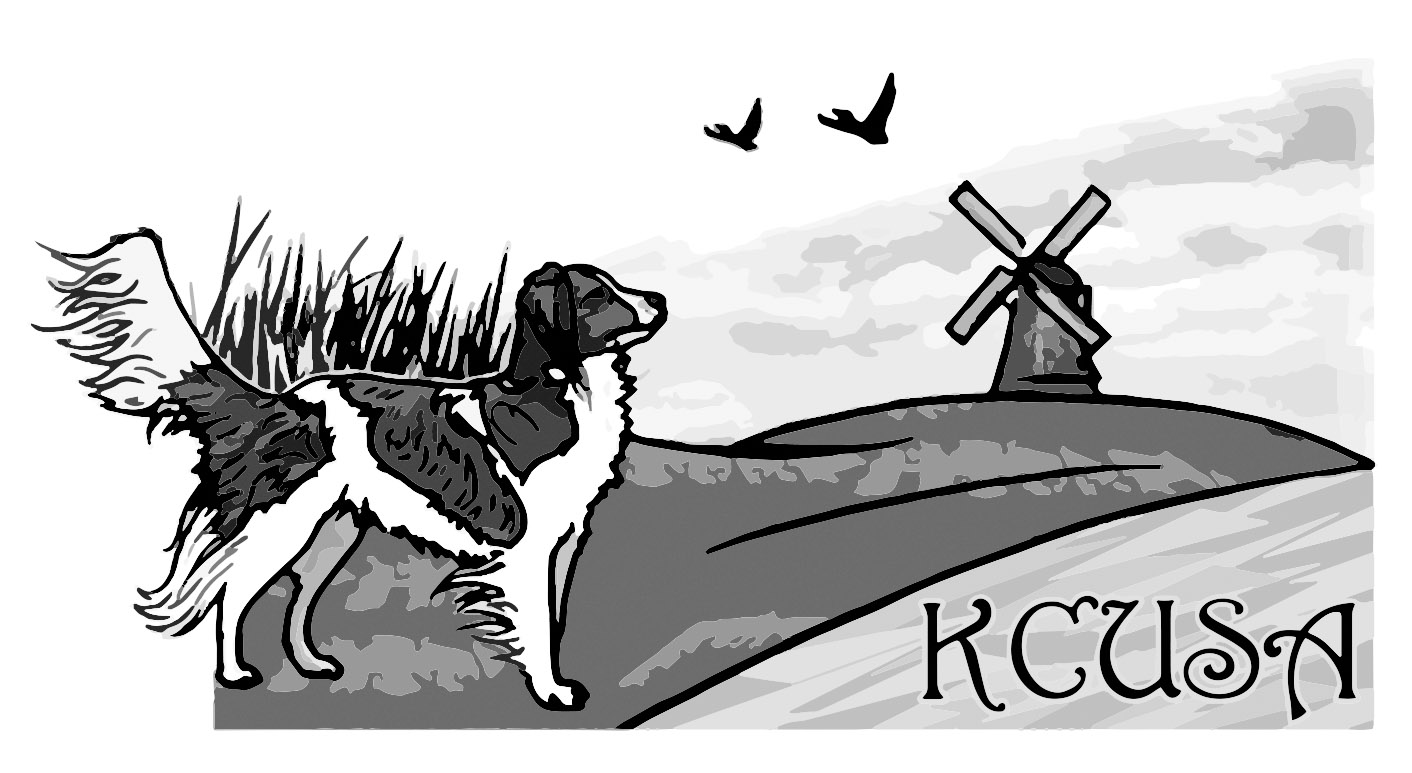 of the United States of America, Inc.Litter Report Formbreeding@kooikerhondjeusa.orgLitter Visit Date: 			Breeder: 				Tel.: 					Kennel Name: 					Litter Date of Birth: 				Number of Males ____ / Females ____ 		Number of Deceased: 			 							Date: 													Cesarean Section: Y / N							Necropsy (autopsy): 			Sire: 							Registration Number: 			Date of Birth: 					Dam: 							Registration Number: 			Date of Birth: 					Number of Litters of Dam: 			Address where puppies live: 									Nutrition and puppy care practices: 								Deworming date(s): 				Vaccination date(s): 			Additional information for individual pups:	Coat color and balance (plate / mantel) Closure of bite						Eye color (shape, visible membrane)Head silhouette (too little / too much stop)		Carriage and size of earsLength and straightness of tail			Umbilical herniaClean ears, eyes, nose, penis, vulva			Behavior of the pupDam’s behavior to visitors:									Dam’s behavior to puppies:									Original to KCUSA 
Copy to VHNK
Copy to the Breeder
Signature of Evaluator: _________________________	Signature of Breeder: ____________________________Registered Name: 											Male / Female		Registration Number: 				Microchip Number: 			Color: 										Markings: (mantel, too much white, pirate) 						Head shape: (head silhouette – too much or too little stop) 					Bite: (scissor, overshot, undershot) 							Eyes: (shape, color, visible membranes) 							Ears: (carriage, size) 									Bone: 										Tail: (straightness and length)								Behavior: 										Remarks / Pictures:Insert photo of left side here			Insert photo of head here (front view)Insert photo of right side here			Insert photo of back here